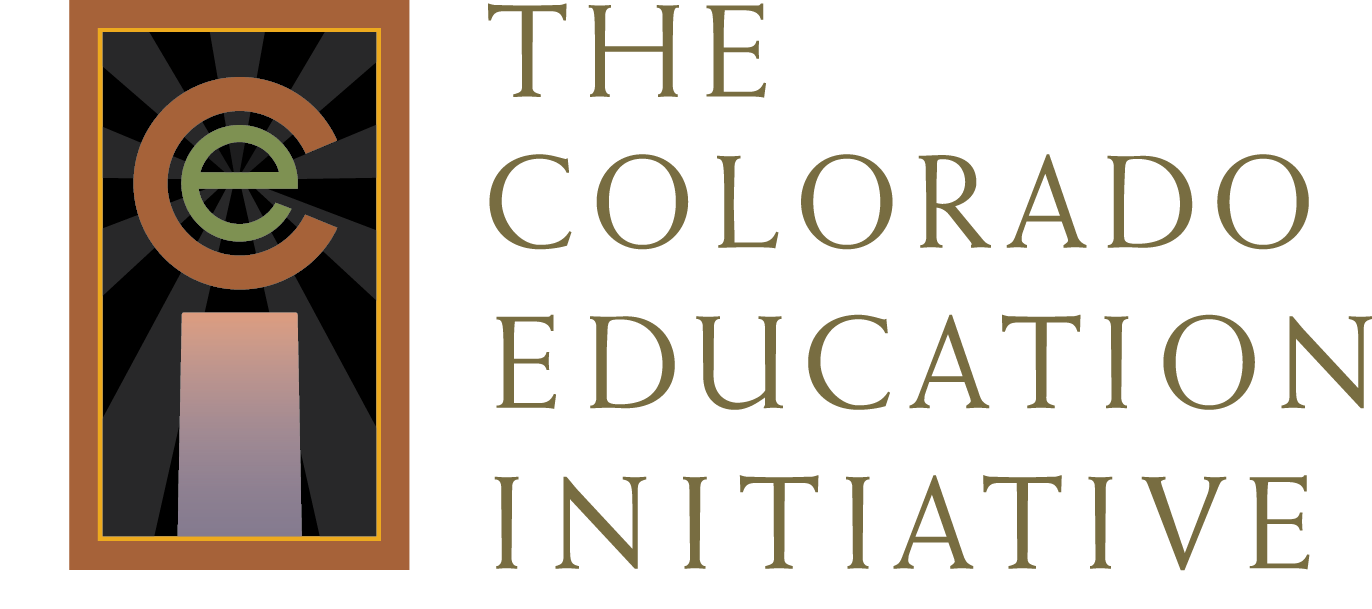 LDC Session IIII Can…Construct a well-designed teaching task (refer to teaching task tips).Select appropriate skills to be addressed in the module.Personalize mini-tasks that are effective and lead to successful outcomes.Incorporate grade level expectations as I craft skills and mini-tasks.Use the LDC rubrics to score student work.Provide feedback to students using the LDC rubrics.Use student work for reflection and to assist me as I revise/modify my module.Use the LDC Module Review form to assess the quality of my module.